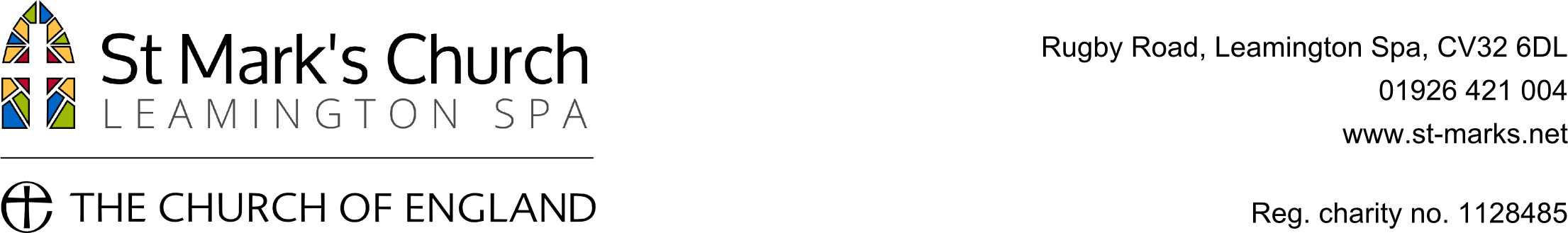 TERMS FOR HIRE OF PREMISES ST MARK’S CHURCH HALL COMPLEX2024Thank you for booking with St Mark’s.  Please read the following information carefully and then complete the form at the end and return it to the Church Office, by email to office@st-marks.net , by post or through the letterbox outside the hall complex doors.St Mark’s aims to be helpful and accommodating as far as possible to all users of our facilities. In the event of us needing to cancel or change your booking we will give as much notice as we can and will refund any money already paid. We expect all users to treat one another with respect.  Abuse of any kind will not be tolerated and may lead to the termination of your hire arrangement. If you have any queries or need help with your booking please contact our office manager.We expect you to leave all rooms as you find them. You will find diagrams on the noticeboards, to help you ensure you put everything back in its correct place.   BOOKINGSBookings should be made in writing well in advance using the booking form.  The time booked MUST include provision for any preparation and for clearing up.  All hirers MUST adhere to times booked.  If booking times are not adhered to, then charges relevant to the extended times will be made. Regular users must not assume that rooms will be available to them if a booking has not been made with the church office in advance.It is the responsibility of regular users to ensure that their booking forms are accurate.If a cancellation needs to take place then this should be made in writing to the church office as soon as possible.  Provided at least two weeks’ notice is given no charge will be made, but if less than two weeks’ notice is given the full fee may be charged.Payment is required two weeks before the time of hire for occasional users. Regular users will be invoiced monthly by email. Please pay within 30 days.There is an additional charge for hiring the kitchen.  A food hygiene certificate is also required. Contact the administrator for details of permitted usage.The hall entrance and corridors are for access and must be kept clear enough for unassisted wheelchair use.The premises are not available for hire on Sundays.The premises are not available for hire for parties, except for quiet family gatherings of people known to the church, and supervised parties for children of pre-secondary age. A refundable deposit of £50 will be charged.Bouncy castles are permitted. The hall is 3.5m high at the lowest point.HIRER’S RESPONSIBILITIESFor the sake of other users and to keep costs down:The hirer must ensure that those who are present comply with the terms of hire whether he/she is on the premises or not.  If the hirer is not present during the hire period the name and contact details of the person who is present and responsible for the group must be provided.The buildings must be left in a clean and tidy condition, and all reasonable precautions taken to avoid damage to church property.  Heating controls must not be adjusted - any problems with the heating should be reported to the administrator.Radiators may be turned off for your session, but must be turned back on before you leave.Before leaving:Please check and ensure that toilets and wash basins are left clean and taps are turned off. Nappies should be bagged and placed in Disabled toilet bin (or directly into the larger of the 2 bins outside the doors by the toilets).ALL equipment must be returned to its correct storage place and all rubbish must be deposited into the larger of the 2 bins outside the door by the toilets or in the re-cycling bin (the smaller of the 2) – please check carefully what can be recycled, it is not the same as for domestic collections. We cannot recycle glass so please take this home with you.All windows and fire doors must be fastened and all lights must be turned off.If your group is last to leave you are responsible for locking up: check there is no-one left inside the building; fully lock the outer door, including the top and bottom bolts; switch off the path lights (switch just inside the vicarage garden). If there are people in the church still turn off the lights and lock the door as they will exit via the church.If you hire the HALL: stage blocks should be returned to their correct positions and nothing placed in front of the fire doors.  If you have done any craft activities or any food has been served, the floor should be sweptCare should be taken to ensure that shoes or equipment do not damage the hall floor – lift rather than dragging tables and use the trolley for chairs (this is kept under the stairs).If you hire the Centenary lounge: chairs and tables should be left neatly at the sides of the room and nothing must be placed in front of the fire exit or to obstruct the passage way behind this door.  Carpets must be left clean (vacuum cleaner in cupboard under the stairs).  Cutlery and crockery must be returned clean to their storage places and work surfaces and sinks are to be left clean.  If you hire the Committee room: Floor and rugs must be left clean (vacuum/ sweep as above).If you use the Coffee poinT: cutlery and crockery must be returned clean to their storage places and work surfaces and sinks left clean.  RESTRICTIONS OF USESmoking is illegal and strictly forbidden on the premises.  The sale of alcoholic beverages is NOT allowed.  Prior arrangement must be obtained for the consumption of alcoholic beverages provided by the organiser at a private function; this agreement will be given only when entry to the function is restricted, and to functions where a licence to sell alcohol is not required. You can sell drinks if you obtain the appropriate licence from Warwick District Council and give us a copy.Bicycles are not allowed into the building.No balls, unless sponge rubber or airflow type may be used.For environmental reasons please do not use glitter.Nothing may be attached to the walls or fabric of the building except wooden pillar casings in the hall where blu-tack may be used.Permission to display a notice or poster should be requested from the administrator; any item placed on a notice board without permission will be removed.The premises must be vacated by 11.00 pm.Please note capacities for each room:  Centenary Lounge: Maximum capacity of 50 people (with no tables or chairs). Recommended comfortable seating 30.Committee Room: Maximum capacity of 20 people (with no tables or chairs). Recommended comfortable seating 15.Hall: Maximum capacity of 120 people (with no tables or chairs). 80 seated at tables, 100 seated without tables. (Note that this number of chairs may not be available).ST MARK’S ROOM BOOKINGS BY GROUPS/ACTIVITIES WITH A POTENTIALLY NON-CHRISTIAN SPIRITUALITY ASPECT.We do not hire our church or rooms for the purposes of worship, including activities such as meditation or teaching where the contents involve a denial of the doctrinal standards of the Church of England, the word of God and St Mark’s commitment to Inclusive Church https://www.inclusive-church.org/the-ic-statement/ The vicar, churchwarden, or parochial church council will carefully consider each request for the use of the rooms for activities such as yoga and other types of meditation or mindfulness. Decisions will be made on a case-by-case basis as the element of spirituality involved depends very much on the nature of the class and the worldview of the instructor. We recognise the potential benefits to physical and mental health of these types of activities and are happy for groups who meet our criteria to make bookings.Those wishing to hire a room for this purpose must submit a copy of their class/ course aims and a summary of their practices including references to spirituality. A copy of the insurance policy will also be required.SECURITYNormally only 1 front door key will be provided against the group leader’s signature. It is expressly forbidden for any duplicate keys to be made without permission from a church warden.LOSS OR DAMAGEThe use of church property is entirely at the hirer’s and each group member’s risk. St Mark’s church accepts no responsibility for any loss or damage, theft or injury incurred upon, or suffered by either the hirer or group member. The hirer is responsible for the cost of making good any damage to church property during their group’s occupancy, and any such damage must be reported to the church within 24 hours of vacating the premises.STORAGE OF ITEMSThis can only be done with the permission of the administrator. Items must be labelled, and St Mark’s church accepts no responsibility for loss or damage.HEALTH AND SAFETYPlease make sure you, or your named responsible person, know the position of fire exits and extinguishers. In the event of an accident, details must be entered in the accident book which can be found on the St Mark’s notice board in the hall foyer. First aid boxes are kept in the kitchen, lounge and committee room.If you are using the premises outside church office hours (usually Monday-Friday 9.00am-1.00pm) arrange to collect a key during office hours.If your activities involve children and/or vulnerable adults you must have a Safeguarding Policy and DBS certification process in place. We need to have copies of any relevant documents. (This does not apply to private parties.)St Mark’s PCC public liability insurance does not indemnify outside groups hiring the premises.  All hirers should have their own public liability insurance cover – most organisations will have insurance cover and individuals hiring the premises for a private function should check with their household insurers to ensure that public liability cover extends to the event. We reserve the right to check the existence and detail of your insurance cover.Reduced RatesThe following have been agreed by the church council: for block bookings of 2 or more sessions a week; community groups who act on a not-for-profit basis and whose values align with our values; and for groups who affirm our Christian values and want to play an active role in encouraging the transformative effect of these values on those who encounter them (more information available from the office). No other discounts are available.Please complete and return the form below, retaining the rest of the booklet for your reference.Payment Instructions:Bank Transfer: St Mark’s PCC, Acc 81328069, HSBC 40-27-06. Please mark payments as ‘ “Name of user”  Hall hire’. Fee to be paid 2 weeks before party. Party deposits: cash or cheque (can be brought when you collect the key.) Fees can also be paid by cash or cheque payable to “St Marks PCC”.  If you require a receipt please ask.Room Booking 2024Complete and return this section  office@st-marks.net  via the letter box, or post.I wish to make a booking for the:   HALL / LOUNGE / COMMITTEE ROOM* (delete as appropriate).Booking required on the following date(s)/days(s) (continue on a separate page if necessary)NB: The time booked must include any time required for preparation and clearing up. For bookings outside of our office hours (Mon-Fri 9.00am-1.00pm) it is your responsibility to make sure you have a key. Keys can only be collected during office hours.NATURE OF FUNCTION ___________________________________I have read the conditions of hire, am in full agreement with them and return the signed slip. Note that for Parties we require a £50 cash or cheque deposit in addition to the hire charge this will be returned after the event if everything is left clean and tidy.Signed ______________________________.  Date _________________________.Please provide a general description of the function. (Please include an estimated number of Guests/ people present)_______________________________________________________________________Do you intend to hire in any organisations? (E.g. Caterers, Soft Play, Bouncy Castle)Do you intend to play any music? (if so, until what time? Note: that as we are in a residential area, music should be at a reasonable volume and off by 10.30pm). Also please note that if you open the doors/ windows the music needs to be turned down.Do you intend on serving any food or drinks? (If the Kitchen is required it must be booked separately and the appropriate food hygiene regulations followed – including the presence of someone with a Food Hygiene Certificate. There is an additional charge and separate form for this).Do you intend to serve any alcoholic beverages? (St Mark’s does not have a licence for selling alcohol – if required you need to arrange this independently and give a copy to the church office.)________________________________________________________________________I will collect a key on ___________________________________/ I don’t need a key delete as applicable.Note that the information you provide will only be used for purposes related to your booking. Our Privacy Policy can be found on the Church’s website: www.st-marks.netPrices for 2024Hours1.01.52.02.53.03.54.0Each additional hourHall36.3043.5550.8058.0565.3072.5579.8014.50Community lounge27.8031.4535.1038.7542.4046.0549.707.30Committee room18.2020.6023.0025.4027.8030.2032.604.80Hire of Kitchen (Food Hygiene cert required)  Morning 27.50     All day  55.00Hire of Kitchen (Food Hygiene cert required)  Morning 27.50     All day  55.00Hire of Kitchen (Food Hygiene cert required)  Morning 27.50     All day  55.00Hire of Kitchen (Food Hygiene cert required)  Morning 27.50     All day  55.00Hire of Kitchen (Food Hygiene cert required)  Morning 27.50     All day  55.00Hire of Kitchen (Food Hygiene cert required)  Morning 27.50     All day  55.00Hire of Kitchen (Food Hygiene cert required)  Morning 27.50     All day  55.00Hire of Kitchen (Food Hygiene cert required)  Morning 27.50     All day  55.00DayDateTime fromTime toDetails of person making booking:Important: This person will be responsible for any activities that contravene the hire conditions and/or for any damage caused during the event.Responsible person:Important: This person MUST be present throughout the entire function.Invoice to be sent to:NameAddressTel noEmail